CURRICULUM VITAE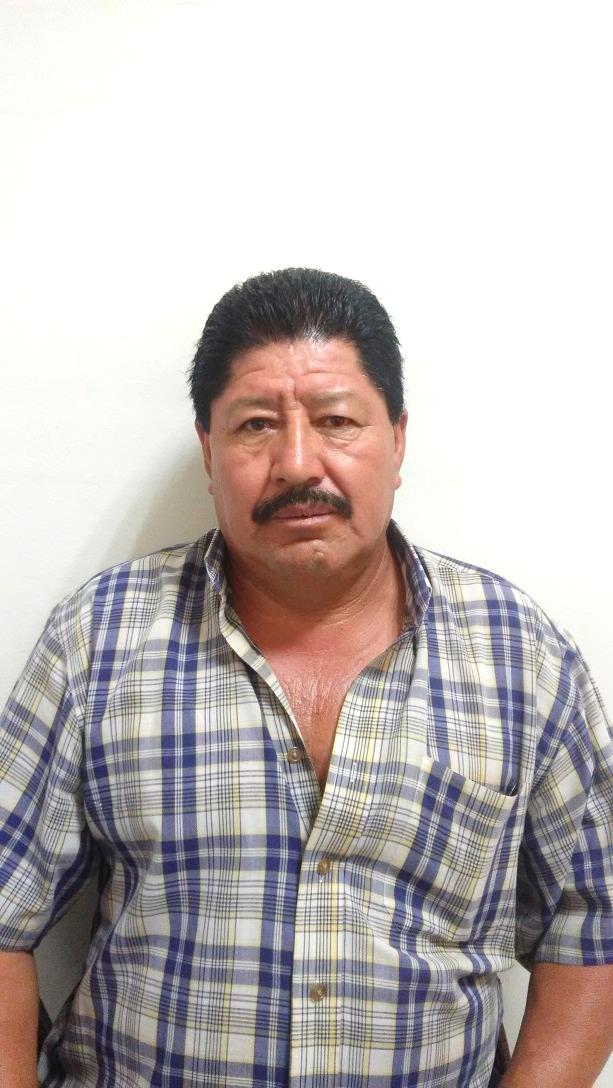 NOMBRE COMPLETO: RAUL MARIN GARDUÑOPUESTO ACTUAL: COORDINADOR DE AREAS VERDESDIRECCIÓN OFICIAL:CALLE PORRAS No. 201 ESQ. CON PALOMATELÉFONO OFICIAL:  1-37-83-56ULTIMO GRADO DE ESTUDIOS: INGENIERO AGRONOMO EN ADMINISTRACIÓNEXPERIENCIA LABORAL: DIRECTOR DE PRODUDCCIÓN EN EMPRESA PARTICULAR COMERCIAL GUTIERREZ (2004-2005)ASESOR TECNICO DE AGROQUIMICOS Y SEMILLAS EN ISECTICIDAS DEL GUADIANA (2002-2004)